Univerzita Palackého v OlomouciPřírodovědecká fakultakatedra botanikyNávody ke cvičenímBOT/BRGMOBiotechnologie rostlin a GMOStudijní předmět: volitelnýZSKatedra botaniky:  garant RNDr. Božena Navrátilová, PhD.Formy výuky studijního předmětu: přednášky / praktická cvičení                                                                1 / 1   hod/týden                                                                 (dle možností blokováno)Ukončení studijního předmětu:   kolokviumPočet kreditů:   3OBSAH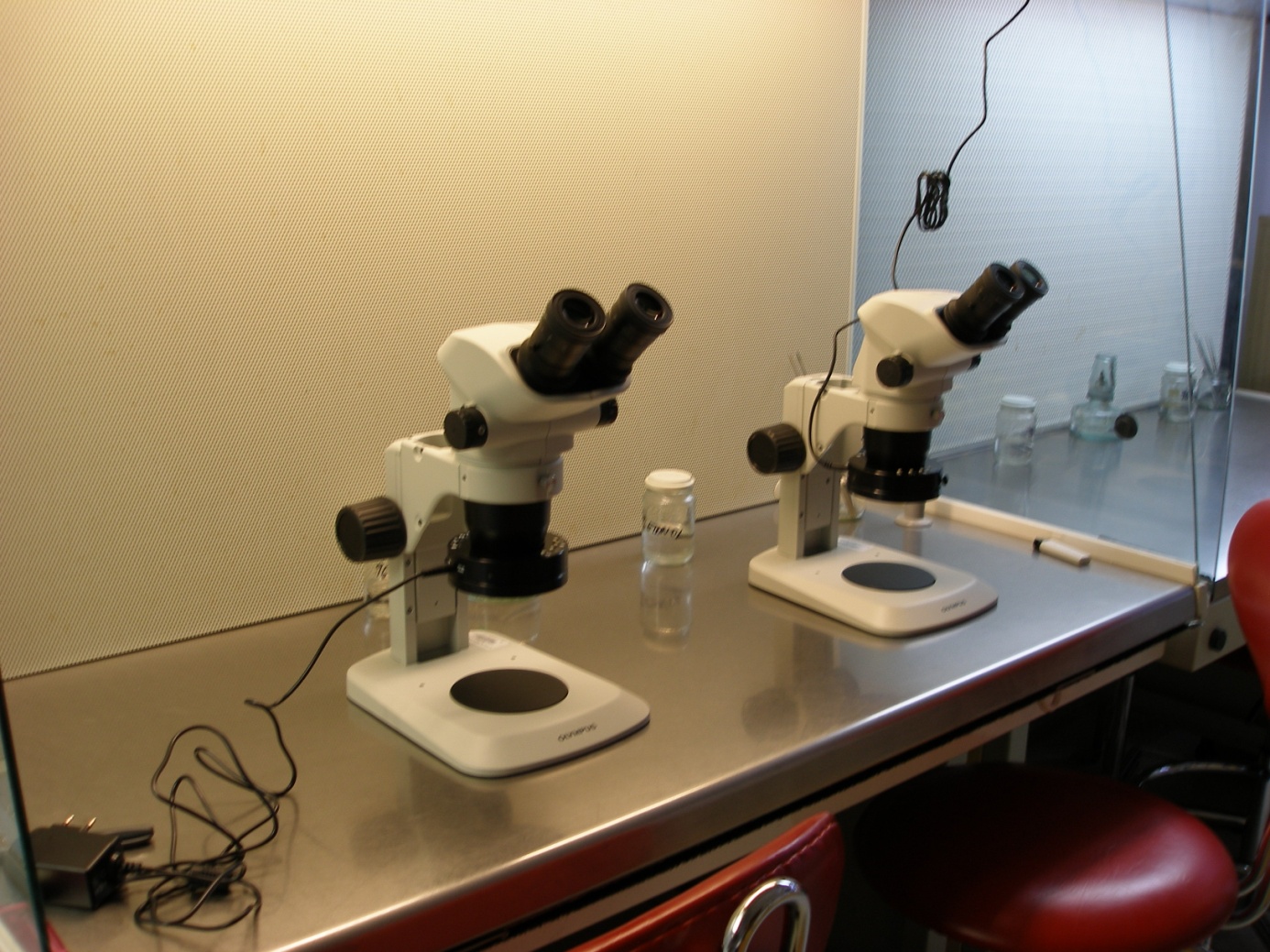 1. Bezpečnost práceStudent je povinen řídit se pokyny vedoucího cvičení - dbát osobní bezpečnosti a bezpečnosti svých kolegů v laboratoři.Student je povinen přicházet na praktická cvičení včas, seznámen s návodem praktického cvičení a doporučenými pomůckami.Student přichází vybaven přezůvkami, osobní věci (tašku, batoh, oblečení) si uloží na vyhrazené místo, které je zabezpečeno před zcizením.Před cvičením si student umyje a desinfikuje ruce určeným desinfekčním prostředkem  - OROSEPT. Při práci ve flowboxu student dodržuje zásady pro aseptickou práci: desinfekčním roztokem vytře box (ISORAPID), spustí box 10 min před zahájením práce, dbá, aby sám nebyl zdrojem kontaminací, při nachlazení použije roušku, udržuje v boxu i mimo box pořádek.Student dbá bezpečnosti při práci s ohněm, v případě cvičení jsou používány lihové kahany.Student dbá bezpečnosti a se zvýšenou opatrností pracuje s řeznými nástroji, se sklem, lihovým kahanem a s elektřinou.Student zachází se svěřenými přístroji šetrně, jejich závady ihned hlásí vyučujícímu (sám neopravuje).Student hlásí veškerá poranění vyučujícímu.Po ukončení cvičení student vypne a uklidí flowbox, uzavře lihový kahan. Zbytky rostlinného materiálu zlikviduje a umyje použité sklo.Pozor:Při práci ve flowboxu se nebavíme, nekýchýme (v případě nachlazení použijeme roušku).1.1 Vybavení laboratořevybavení: flowbox, autokláv, horkovzdušná sušárna (s možností sterilizace), termostat,                 binokulární lupy, mikroskop, analytické váhy, pH metr, lednice, destilační přístroj,                 mikrovlnná trouba, míchačka, třepačka, vývěva (pro sterilní filtrace)další vybavení: pinzety, skalpely, přeparační jehly, lihové kahanykultivační místnost2. Práce v laboratoři2.1 Příprava kultivačních médiíKultivační médium obsahuje veškeré živiny, které umožňují explantátu růst po dobu několika týdnů. Je složeno z makroelementů, mikroelementů, vitamínů, cukrů, růstových regulátorů, popř. je doplněno o další látky. Jako zpevňující složka u pevných médií se používá nejčastěji agar. Při přípravě kultivačních médií používáme čisté sklo, destilovanou vodu, vhodné chemikálie (p.a.) a jejich přesné navážky.Příprava 1 l média MS (Murashige-Skoog médium, 1962)pH                        5,8    Navážku média MS a sacharosy rozpustíme (v 1 l kádince na míchačce) v cca 400 ml destilované vody. Agar vsypeme do 500 ml destilované vody v 1l nádobce a rozvaříme v mikrovlnné troubě (cca 5 min). Oba objemy smícháme, doplníme destilovanou vodou do 1 l objemu a upravíme pH na 5,8. Připravené médium rozlijeme do nádob, které uzavřeme a sterilizujeme autoklávováním.Pokud přidáváme do média růstové regulátory ze zásobních roztoků, použijeme sterilní plastové pipety s pipetovacím nádstavcem.Sterilizace pevných médiíPevná média zpevněná agarem sterilizujeme autoklávováním (sterilizace horkou parou, teplota 121oC; přetlak 1,2 kg/cm2) po dobu 20-30 min podle objemu médií v nádobách (autokláv obsluhuje pouze proškolená osoba).(Nemáme autokláv, pak sterilizujeme opatrně v tlakovém hrnci 20 min a přetlaku 0,1 MPa nebo 2x v zavařovacím hrnci 30 min při 90 oC).Pozor: termolabilní složky (např. glukosa) sterilizujeme filtrací a pipetujeme dodatečně po vyautoklávování pevného média.Sterilizace tekutých médií nebo roztoků filtracíTekutá média sterilizujeme ve flowboxu filtrací a požijeme pro větší objemy filtr Steritop Milipore GP s pevně vestavěnou membránou a velikosti pórů 0,22 µm, které nasadíme na vysterilizované láhve se závitem GL a použijeme vakuovou pumpu. Na sterilizaci menších objemů (do 100 ml) použijeme membránové filtry pro jednorázové použití Millex GP s velikosti pórů 0,22 µm, které nasadíme na injekční stříkačku. Tekutá média filtrujeme vždy do sterilních (např. plastových zkumavek) nebo již sterilních skleněných nádob.Rozvařování pevného média v mikrovlnné trouběa rozlévání média do Petriho misek nebo kultivačních nádob.Láhev s médiem (uchováváme v lednici) vložíme do mikrovlnné trouby a dáme na střední výkon, rozvařujeme pomalu (podle objemu, cca 200 ml média 3-4 min).Složení kultivačního média Murashige - Skoog (1962)Sloučenina množství v mg na 1l mediaMakroelementy mg/l NH4NO3           1650KNO3                1900H3BO3                    6,20KH2PO4              170MgSO4                180,54CaCl2                  332,02Mikroelementy mg/lKI                             0,83Na2MoO4.2H2O     0,25CoCl2.6H2O            0,025MnSO4.H2O          16,90ZnSO4.7H2O           8,6CuSO4.5H2O           0,025Chelate solution Na2EDTA   36,70Vitamíny mg/lthiamin (B1)          10pyridoxin (B6)         1Kyselina nikotinová 1glycin                       1myo-inositol        100Další součásti MS média g/lsacharosa      20 gagar           7 - 8 gBěžně používaná kultivační média (zkratky):B5 (Gamborg a kol., 1968)LS (Linsmaier a Skoog, 1965) MS (Murashige a Skoog, 1962)NN (Nitsch a Nitsch, 1969)SH (Shenk a Hildebrant, 1968)WPM (Lloyd a McCown, 1980)2.2 Sterilizace skla, nástrojů a pomůcekSklo potřebné pro aseptickou práci je zabaleno do alobalu, sterilizačních sáčků nebo je vloženo do nerezových boxů  a sterilizováno při 180 oC po dobu 30 min v horkovzdušné sterilizátoru (sušárně s uzavřeným okruhem).Při práci ve flowboxu jsou nástroje opakovaně sterilizovány ponořením do 96% etanolu a následně opálením nad plamenem lihového kahanu.Dáváme pozor a nástroje držíme kolmo proti proudícímu vzduchu, aby nedošlo k popálení.Potřebné plasty pro cvičení jsou již sterilizovány výrobcem.Pokud používáme nesterilní plasty, lze použít přípravek Persteril (nakapat na kus filtračního papíru, který vložíme do mikrotenového sáčku s nádobami nebo Petriho miskami, uzavřeme a necháme 3 dny).Sterilní voda - nemáme-li autoklávdestilovanou vodu dáme do uzavřené nádoby a 3 x převaříme (! vždy po 24 hodinách).2.3 Sterilizace rostlinného materiáluPro úspěšné založení explantátové kultury potřebujeme povrchově sterilizovaná semena (popř. plody) nebo části rostliny, ze které explantát odebíráme. Ke sterilizaci rostlinného materiálu používáme komerční dezinfekční přípravky a z nich si připravíme roztoky (peroxid vodíku, 70 - 96% etanol, chlorové vápno, chloramin B, chlorid rtuťnatý, Savo, aj.). Koncentraci vybraného roztoku je potřeba zvolit tak, aby nedošlo k poškození a odumření explantátů.Po desinfekci důkladně propláchneme opakovaně (3-5x) sterilní destilovanou vodou.Při zakládání kultury (pokud máme části rostlin) odstraníme poškozené konce explantátu.Při problémech s povrchovou desinfekcí použijeme 2- stupňovou desinfekci v rozmezí 24 hodin. Pokud se vyskytne tzv. vnitřní kontaminace rostlinného materiálu, pak přidáme antibiotika do kultivačního média.Postup při povrchové sterilizaci rostlinného materiálu- opláchnutí částí rostlin pod tekoucí vodou- vložení do injekční střičky nebo kádinky, ve které sterilizujeme- opláchnutí 70% etanolem- sterilizace v desinfekčním roztoku (5-30 min)- opláchnutí ve sterilní destilované vodě (3-5x)3. Kultivace explantátůExplantáty kultivuje na médiu v kultivačních nádobách, např. ve zkumavkách, Petriho miskách, Erlenmayerových baňkách, plastových kontejnerech určených ke kultivaci aj.Podle účelu kultury uchováváme ve tmě (termostat, 20-27 oC ) nebo na světle (kultivační box nebo kultivační místnost  22-25 oC, pro dlouhodobé kultivace při nižších teplotách 15-17 oC) při fotoperiodě den/noc 16/8 hodin.3.1 Pasážování explantátů a rostlinPro udržení explantátů nebo rostlin je zapotřebí pasážování, což je přenos na nové médium a to podle typu explantátu a genotypu po 3 - 8 týdnech (explantáty stárnou a následně odumírají).3.2 Pasážování a kořenění in vitroRostlinný materiál: in vitro rostoucí rostliny Drosera sp.Postup:1 z kultivační baňky pinzetou vytáhneme shluk rostlinek a položíme na sterilní filtrační papír2. pomocí pinzety a skalpelu rozdělíme na jednotlivé rostlinky3. z rostlinek odřízneme kořínky a staré listy4. připravenou rostlinku přeneseme do kultivační nádobky s médiem MS   (cca 2-3 mm řeznou plochou v médiu)Závěr: po 4-6 týdnech hodnotíme růst a tvorbu kořínků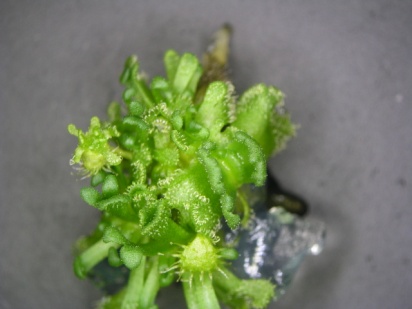 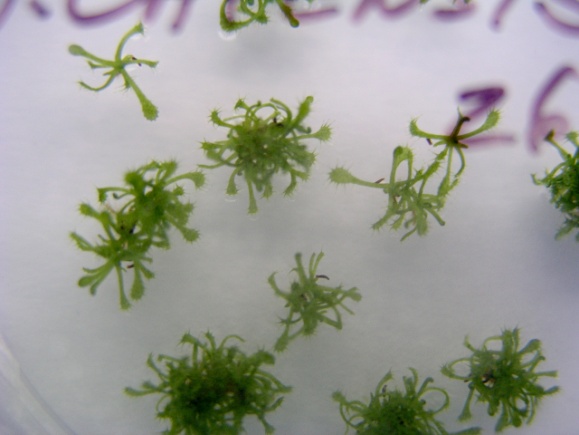 4. Mikropropagace 4.1 Mikropropagace Sainpaulia sp. z listůRostlinný materiál: in vitro rostoucí rostliny Sainpaulia sp.Postup:Vzhledem k vyhodnocení experimentu jsou listy in vitro rostoucích rostlin vhodnější než listy z in vivo rostoucích rostlin (vyhneme se kontaminacím a regenerace rostlin je rychlejší).1. rostlinky vyjmeme pinzetou z kultivační baňky a položíme na sterilní filtrační papír,     skalpelem odřežeme plně vyvinuté listy, odstraníme řapík s bazální části čepele a listy     umístíme do média MS v Petriho misce (, 6 lístků) tak, aby řeznou stranou byly    v médiu2. misky umístíme do kultivační místnosti s teplotou 22 + 2 oC a fotorežimem den/noc 16/8h3. po 4-6 týdnech vyhodnotíme prorůstání rostlinekZávěr: hodnotíme regeneraci, zjistíme počet nových rostlin na jeden list, nekrotizaci listů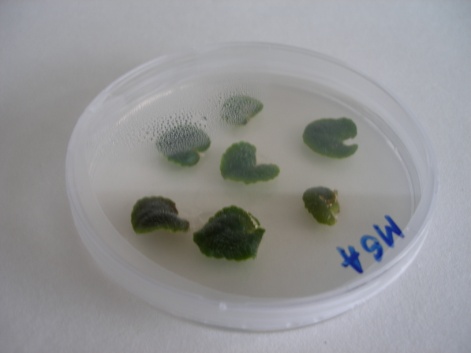 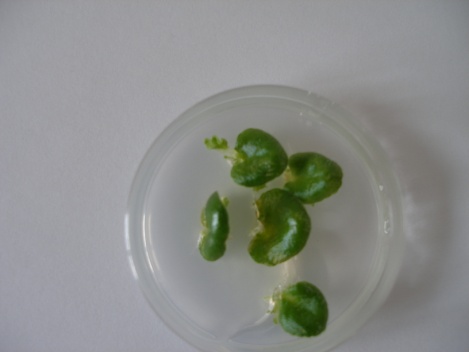 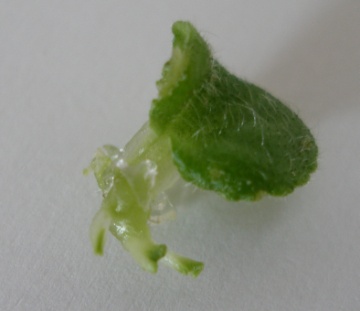 5. EMBRYOLULTURY5.1 Izolace a kultivace nezralých embryíRostlinný materiál: nezralé plody Capsicum annuum (paprika roční)Postup:1.  Sterilizace plodu    vývojové stádium (globule, srdce, torpédo, vycházková hůl, kroužek) odpovídá časovému     intervalu po opylování, neporušené plody povrchově desinfikujeme tak, že je držíme    pinzetou, vybrané místoošetříme 96 % etanolem, necháme okapat a ožíhneme nad     plamenem (již v aseptickém prostředí nebo vybrané vyčištěné ploše)2. Extirpace embryí     povrchově desinfikovaný plod položíme na dno sterilní Petriho misky a skalpelem       nařízneme perikarp plodu, pinzetou vybíráme semena, která pokládáme na podložní      sklíčko pod binokulární lupou, ostrými preparačními jehlami natrhneme osemení      a vyjmeme endosperm, ve kterém je uloženo embryo a to jemně vypreparujeme      (nebo vytlačíme)3. Kultivace embryí in vitro    izolované embryo nalepíme na jehlu a přeneseme na médium do Petriho misky, rostoucí     embrya můžeme pasážovat po několika dnech do Erlenmayerovy baňky s médiem MSTabulka: Vyhodnocení experimentu Závěr: zaznamenáme si vývojová stádia izolovaných embryí a jejich prorůstání, případné             kontaminace nebo nekrotizace vyjádříme v %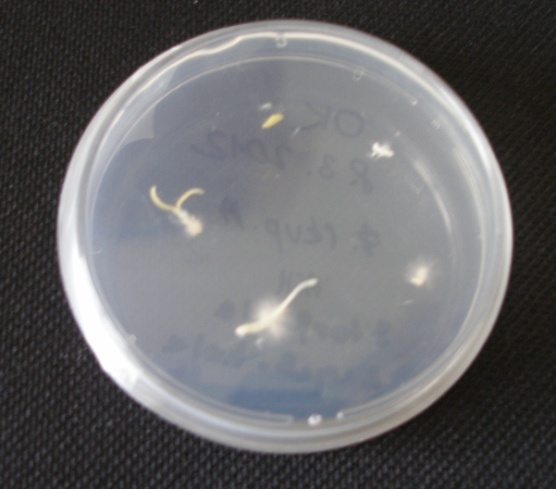 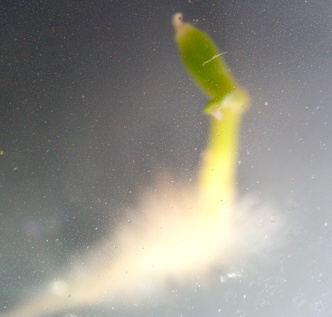 6. Prašníkové kultury6.1 Izolace a kultivace prašníkůRostlinný materiál: uzavřená poupata Brassica oleracea sp. (brokolice), Nicotiana sp. (tabák)Postup: 1. Výběr poupat (pro výuku není nutné)    prašníky izolujeme ve vývojovém stádiu 1-jaderných mikrospor (velikost poupat a velikost prašníků     odpovídající 1-jadernému stádiu mikrospor stanovíme barvením železitým acetokarmínem), nebo rychleji    vybereme poupata o velikosti, kde je poměr jejich korunních lístků k délce prašníků (petal/anther: P/A < 1)2. Sterilizace poupat    neporušená poupata určené velikosti vložíme do injekční stříkačky a sterilizujeme:       - opláchneme v 70 % etanolu       - desinfikujeme 20 min ve 2,5 % roztoku chloraminu nebo 36% roztoku Sava 10 min       - opláchneme 3 - 5 x sterilní destilovanou vodou (již v aseptickém prostředí)    poupata pinzetou přeneseme na dno sterilní Petriho misky a přikryjeme její druhou částí     (chráníme před zavadnutím)3. Izolace prašníků z poupat    na podložní sklíčko pod binokulární lupou umístíme poupě, jednou rukou přidržujeme     pinzetou poupě a druhou pomocí preparační jehly vylamujeme prašníky (! bez nitek!), které     jehlou přeneseme na živné médium4. Kultivace prašníků (i bez růstových regulátorů)    prašníky kultivujeme na modifikovaném MS (DUCHEFA) nebo B5 médiu (Gamborg    médium - DUCHEFA) s 10 % sacharosou, doplněném 2 mg/l NAA a 1 mg/l BAP v Petriho    miskách (6 cm, 25 prašníků v misce), misky umístíme ve tmě, v termostatu s 25 oC     (nepřetržitě ve tmě) nebo teplotě místnostiTabulka: Hodnocení prašníkové kultury Závěr: hodnotíme po 6-8 týdnech tvorbu kalusů, nekrotizaci prašníků a vznik  embryoidů v %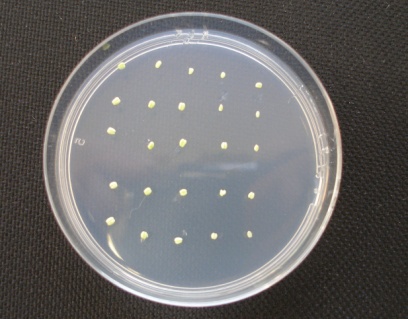 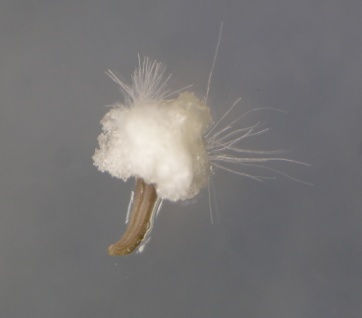 1. Bezpečnost práce a zásady práce v aseptickém prostředí    1.1 Vybavení laboratoře2. Práce v laboratoři    2. 1 Příprava kultivačních médií    2.2 Sterilizace nástrojů, skla a dalších pomůcek    2.3 Sterilizace rostlinného materiálu3. Kultivace explantátů     3.1 Pasážování explantátů a rostlin    3.2 Pasážování a kořenění in vitro4. Mikropropagace rostlin    4.1. Mikropropagace Saintpaulia sp. z listů 5. Embryokultury    5.1. Izolace a kultivace nezralých embryí    5.2. Izolace a kultivace zralých embryí6. Prašníkové kultury    6.1 Izolace a kultivace prašníkůMS (Duchefa)     4,405 gsacharosa                         30 g agar     8 gvývojová stádia embryí       médiumpočet embryí celkem/počet prorůstajících embryíprorůstajícíchembrya(%)globule, srdce, torpédoMSvycházková hůl, kroužek, zralé embryoMS genotyppočet izolovaných prašníkůnekrotizace%androgeneze%